ŽÁDOST O VYDÁNÍ ATCSL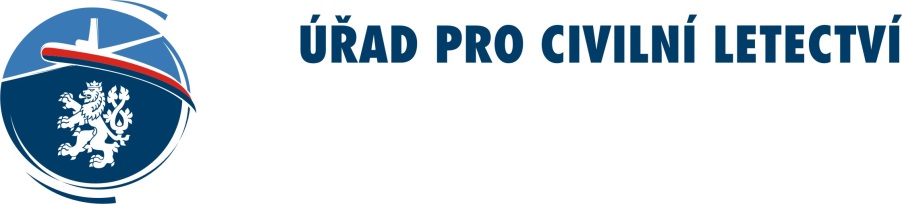 (PRŮKAZU ŘÍDÍCÍHO LETOVÉHO PROVOZU – ŽÁKA)Část A: Osobní údaje:Část B: Žádost o vydání průkazu: Část C: Požadavky na vydání ATCSL: Část D: Prohlášení organizace pro výcvik řídících letového provozu: Část E: Přílohy žádosti: CAA/F-SP-009-3/2015Část F: Záznamy ÚCL: ÚCL plní informační povinnost týkající se způsobu zpracování osobních údajů v souladu s čl. 13 Obecného nařízení o ochraně osobních údajů 2016/679 prostřednictvím svých internetových stránek: http://www.caa.cz/urad v záložce Ochrana osobních údajů.CAA/F-SP-009-3/2015Jméno a příjmení žadatele:Místo a datumnarození žadatele:Bydliště žadatele(bude uvedeno v průkazu):Kontakt na žadatele(nepovinný údaj):e-mail:      mobil:      Žádám o vydání ATCSL s touto kvalifikací / doložkou:Žádám o vydání ATCSL s touto kvalifikací / doložkou:Žádám o vydání ATCSL s touto kvalifikací / doložkou:Žádám o vydání ATCSL s touto kvalifikací / doložkou:Žádám o vydání ATCSL s touto kvalifikací / doložkou:Žádám o vydání ATCSL s touto kvalifikací / doložkou:Žádám o vydání ATCSL s touto kvalifikací / doložkou:Žádám o vydání ATCSL s touto kvalifikací / doložkou:Žádám o vydání ATCSL s touto kvalifikací / doložkou:Žádám o vydání ATCSL s touto kvalifikací / doložkou:Žádám o vydání ATCSL s touto kvalifikací / doložkou:Žádám o vydání ATCSL s touto kvalifikací / doložkou:Žádám o vydání ATCSL s touto kvalifikací / doložkou:Žádám o vydání ATCSL s touto kvalifikací / doložkou:Žádám o vydání ATCSL s touto kvalifikací / doložkou:Kvalifikace:Kvalifikace:Kvalifikace:Kvalifikace:Kvalifikace:Kvalifikace:Kvalifikace:Doložka:Doložka:Doložka:Doložka:Doložka:Doložka:Doložka:Doložka:ADVADIAPPAPSACPACPACSSRATCLAIRGMCTWRGMSRADPARDatum závěrečné zkoušky:Datum závěrečné zkoušky:Datum závěrečné zkoušky:Datum závěrečné zkoušky:Datum závěrečné zkoušky:Jazyková doložka: Čeština  Angličtina  Jiný jazyk (uveďte jaký):      Jazyková doložka: Čeština  Angličtina  Jiný jazyk (uveďte jaký):      Jazyková doložka: Čeština  Angličtina  Jiný jazyk (uveďte jaký):      Jazyková doložka: Čeština  Angličtina  Jiný jazyk (uveďte jaký):      Jazyková doložka: Čeština  Angličtina  Jiný jazyk (uveďte jaký):      Jazyková doložka: Čeština  Angličtina  Jiný jazyk (uveďte jaký):      Jazyková doložka: Čeština  Angličtina  Jiný jazyk (uveďte jaký):      Jazyková doložka: Čeština  Angličtina  Jiný jazyk (uveďte jaký):      Jazyková doložka: Čeština  Angličtina  Jiný jazyk (uveďte jaký):      Jazyková doložka: Čeština  Angličtina  Jiný jazyk (uveďte jaký):      Jazyková doložka: Čeština  Angličtina  Jiný jazyk (uveďte jaký):      Jazyková doložka: Čeština  Angličtina  Jiný jazyk (uveďte jaký):      Jazyková doložka: Čeština  Angličtina  Jiný jazyk (uveďte jaký):      Jazyková doložka: Čeština  Angličtina  Jiný jazyk (uveďte jaký):      Jazyková doložka: Čeština  Angličtina  Jiný jazyk (uveďte jaký):      podpis žadatele: …………………………..podpis žadatele: …………………………..podpis žadatele: …………………………..podpis žadatele: …………………………..podpis žadatele: …………………………..podpis žadatele: …………………………..podpis žadatele: …………………………..podpis žadatele: …………………………..podpis žadatele: …………………………..podpis žadatele: …………………………..podpis žadatele: …………………………..podpis žadatele: …………………………..podpis žadatele: …………………………..podpis žadatele: …………………………..podpis žadatele: …………………………..ATCO.B.001 (b)(1): Věk alespoň 18 let;ATCO.B.001 (b)(2): Úspěšné absolvování vstupního výcviku;ATCO.B.001 (b)(3): Osvědčení zdravotní způsobilosti 3. třídy;ATCO.B.001 (b)(4): Prokázání přiměřené úrovně jazykových znalostí; Pro vydání více kvalifikací/doložek je nutné využít tento formulář na každou zvlášť.Žadatel úspěšně absolvoval kurz a příslušné zkoušky a hodnocení dle Part-ATCO, hlava D, oddíl 3 pro kvalifikaci s doložkami uvedenou v části B žádosti.Žadatel úspěšně absolvoval kurz a příslušné zkoušky a hodnocení dle Part-ATCO, hlava D, oddíl 3 pro kvalifikaci s doložkami uvedenou v části B žádosti.Žadatel úspěšně absolvoval kurz a příslušné zkoušky a hodnocení dle Part-ATCO, hlava D, oddíl 3 pro kvalifikaci s doložkami uvedenou v části B žádosti.Žadatel úspěšně absolvoval kurz a příslušné zkoušky a hodnocení dle Part-ATCO, hlava D, oddíl 3 pro kvalifikaci s doložkami uvedenou v části B žádosti.Žadatel úspěšně absolvoval kurz a příslušné zkoušky a hodnocení dle Part-ATCO, hlava D, oddíl 3 pro kvalifikaci s doložkami uvedenou v části B žádosti.Žadatel úspěšně absolvoval kurz a příslušné zkoušky a hodnocení dle Part-ATCO, hlava D, oddíl 3 pro kvalifikaci s doložkami uvedenou v části B žádosti.Žadatel úspěšně absolvoval kurz a příslušné zkoušky a hodnocení dle Part-ATCO, hlava D, oddíl 3 pro kvalifikaci s doložkami uvedenou v části B žádosti.Žadatel absolvoval výcvikový kurz schválený ÚCL pod čj.: Žadatel absolvoval výcvikový kurz schválený ÚCL pod čj.: dne: dne: Jméno odpovědné osoby za vstupní výcvik:Podpis:Podpis:………………..………………..Kopie dokladu totožnosti žadatele;Osvědčení zdravotní způsobilosti 3. třídy;Potvrzení o absolvování schváleného kurzu vstupního výcviku a výsledek závěrečné zkoušky/hodnocení;Pro jazykovou doložku angličtina: Osvědčení o absolvování zkoušky ELPAC z angličtiny;Pro jazykovou doložku čeština: Kopie maturitního vysvědčení + kopie průkazu radiotelefonisty nebo Osvědčení o absolvování jazykové zkoušky z češtiny přijatelné pro ÚCL;Pro jazykovou doložku z jiného jazyka: Doklad přijatelný pro ÚCL;Doklad o zaplacení správního poplatku za vydání ATCSL.Žadatel ,rejstříkové číslo,rejstříkové číslo, uhradil dne:, uhradil dne:, uhradil dne:stanovený poplatek ve výšistanovený poplatek ve výšistanovený poplatek ve výšistanovený poplatek ve výšiPozn. Správní poplatek je hrazen podle Zákona o Správních poplatcích č. 634/2004 Sb., přílohy I, položky 48.Pozn. Správní poplatek je hrazen podle Zákona o Správních poplatcích č. 634/2004 Sb., přílohy I, položky 48.Pozn. Správní poplatek je hrazen podle Zákona o Správních poplatcích č. 634/2004 Sb., přílohy I, položky 48.Pozn. Správní poplatek je hrazen podle Zákona o Správních poplatcích č. 634/2004 Sb., přílohy I, položky 48.Pozn. Správní poplatek je hrazen podle Zákona o Správních poplatcích č. 634/2004 Sb., přílohy I, položky 48.Pozn. Správní poplatek je hrazen podle Zákona o Správních poplatcích č. 634/2004 Sb., přílohy I, položky 48.Pozn. Správní poplatek je hrazen podle Zákona o Správních poplatcích č. 634/2004 Sb., přílohy I, položky 48.Pozn. Správní poplatek je hrazen podle Zákona o Správních poplatcích č. 634/2004 Sb., přílohy I, položky 48.Pozn. Správní poplatek je hrazen podle Zákona o Správních poplatcích č. 634/2004 Sb., přílohy I, položky 48.Pozn. Správní poplatek je hrazen podle Zákona o Správních poplatcích č. 634/2004 Sb., přílohy I, položky 48.Pozn. Správní poplatek je hrazen podle Zákona o Správních poplatcích č. 634/2004 Sb., přílohy I, položky 48.Pozn. Správní poplatek je hrazen podle Zákona o Správních poplatcích č. 634/2004 Sb., přílohy I, položky 48.Přílohy předané leteckému rejstříku, viz část E žádosti.Přílohy předané leteckému rejstříku, viz část E žádosti.Přílohy předané leteckému rejstříku, viz část E žádosti.Přílohy předané leteckému rejstříku, viz část E žádosti.Přílohy předané leteckému rejstříku, viz část E žádosti.Přílohy předané leteckému rejstříku, viz část E žádosti.Přílohy předané leteckému rejstříku, viz část E žádosti.Přílohy předané leteckému rejstříku, viz část E žádosti.Přílohy předané leteckému rejstříku, viz část E žádosti.Vyjádření ONS:Vyjádření ONS:Kvalifikace/doložka:Kvalifikace/doložka:Kvalifikace/doložka:Platnost od/do:Platnost od/do:Vyjádření ONS:Vyjádření ONS:Kvalifikace/doložka:Kvalifikace/doložka:Kvalifikace/doložka:Platnost od/do:Platnost od/do:Jméno, podpis, datum a razítko oprávněné osoby ONS:Jméno, podpis, datum a razítko oprávněné osoby ONS:Jméno, podpis, datum a razítko oprávněné osoby ONS:Jméno, podpis, datum a razítko oprávněné osoby ONS:Jméno, podpis, datum a razítko oprávněné osoby ONS:Jméno, podpis, datum a razítko oprávněné osoby ONS:Jméno, podpis, datum a razítko oprávněné osoby ONS:Průkaz převzal:Průkaz převzal:dne:dne: